16.3.2020 Poznámky prepísať do zošitaRozkazovací spôsob v 2. os. sg.Prepísať si tabuľku (ťahák) z učebnice do zošita na strane 10 dole (tvorba rozkazovacieho spôsobu)V rozkazovacom spôsobe potrebujeme pri slovese odstrániť osobu (du) a koncovku -stty píšeš - píš!prines to so sebou   - prines!Pozor:  odlučiteľná predpona ostáva na konci ako je to v príklade (bring mit) !Do zošitov si vypracujte úlohu z učebnice 10/9. Dopíšte 10 viet a preložte ich v rozkazovacom spôsobe.Pokračujte v pracovnom zošite na strane 9 (v úlohe 13 je bližšie vysvetlená tvorba rozkazovacieho spôsobu pri slovesách so zmenou samohlásky v 2. a 3. osobe)Vypracujte si celú stranu 9 podľa zadania a na strane 10/16a,b,c, (infinitív je neurčitok písať -v nemčine schreiben, upratovať- aufräumen)Do zošitov si prepíšte vety z učebnice strana 10/8. 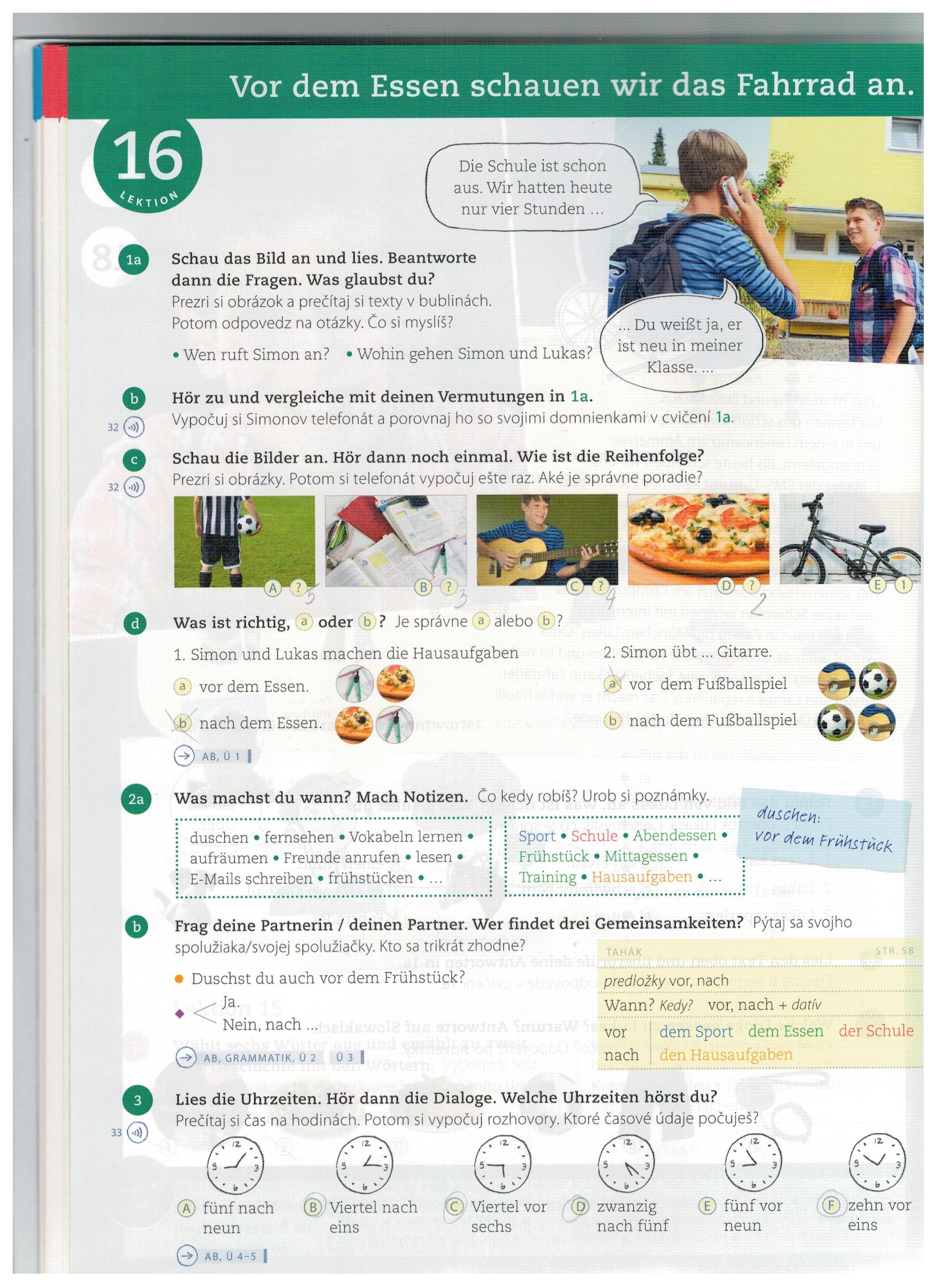 